ΠΡΟΣΚΛΗΣΗΤo Γραφείo Σχολικών Δραστηριοτήτων της Πρωτοβάθμιας Εκπαίδευσης Καβάλας σε συνδιοργάνωση με τη Δημοτική Βιβλιοθήκη Καβάλας «Βασίλης Βασιλικός», σας προσκαλούν σε εκδήλωση αφιερωμένη στα δικαιώματα του παιδιού.Η εκδήλωση θα πραγματοποιηθεί στην αίθουσα εκδηλώσεων της Δημοτικής Βιβλιοθήκης Καβάλας «Βασίλης Βασιλικός» (4ος όροφος) τη Δευτέρα 20 Νοεμβρίου 2017 και ώρα 19:00.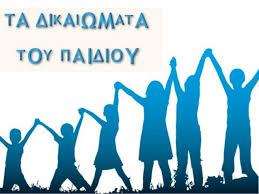 